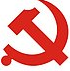 经济与管理学院党总支工作简报2013年 第6期经济与管理学院党总支                2013年10月12日经济与管理学院党支部9月工作总结九月，经济与管理学院各党支部认真贯彻落实“十八大”精神，各项工作井然有序进行。各教师党支部在本月举办了党的群众路线教育实践活动专题讨论会以及各项迎新活动等工作。各学生党支部继续以学习“十八大”为重点，开展各项活动。现将9月的工作总结回报如下：教师党支部：办公室党支部举行了党的群众路线教育实践活动座谈会，大家积极为大学和学院管理献计献策，提出了很多建设性意见。支部部分党员完成学院党的群众路线教育实践活动问卷调查工作。上报新学期教职工思想动态调查情况。支部确定了“一个党员一个任务，一个支部一个目标”中的支部任务和目标及每位党员的任务。支部完成党费收缴工作。组织支部全体党员参观了第九届中国（北京）国际园林博览会，室外展区的北京园、重庆园、闽南园、济南园、欧式展园、湿地公园、成都园，分别体现了不同园林的特色，开阔了我们的视野。通过这次参观活动，增强了支部的凝聚力和战斗力，也陶冶了大家的情操，营造了积极向上的文化氛围。经济学党支部举行了3次集体会议，分别就党的群众路线教育实践活动，教研室发展以及自然基金项目申请等问题进行了热烈的讨论与交流。信息管理党支部举办党的群众路线教育实践活动专题讨论会，了解了近期任务，实践方案和活动开展情况。大会气氛热烈，党员积极发言。同教研室一起召开新生见面会。教研室主任刘吉成、支部书记董福贵为新生们大学生活作了引导和鼓励。召开课堂教学内容研讨会。肯定成绩，指出不足。相关老师介绍了对美国加州大学伯克利分校的访问心得，以及值得借鉴的做法。财务教研室党支部组织讨论新学期工作 ，鼓励大家学习先进经验，搞好教学工作。举行党的群众路线教育实践活动座谈会，邀请了新生代表，听取他们对于大学以及学院工作的要求和期望。何院长介绍了学院群众路线活动的安排，表示要虚心地听取大家的意见和建议。教研室书记介绍了党的群众路线教育实践活动的具体进展，刘崇明主任安排了教研室近期工作。与会老师畅所欲言，提出了很多宝贵意见。电力经济党支部召开了关于党的群众路线教育实践活动座谈会，会场气氛热烈。就教研室的人才培养、专业与课程设置等问题 进行了讨论。引起了老师们的共鸣，取得了良好的效果。9月5日，组织老师们去延庆松山秋游。放松了身心，锻炼了身体。会计学教工支部组织召开党的群众路线教育实践活动座谈会，确定了“一个党员一个任务，一个支部一个目标”中的支部任务和预计实现的目标；确定每个人的任务；继续组织学习新党章及党的十八大报告；征求教师对学院制度修改的建议和意见。人力资源党支部进行群众路线座谈会。经济管理学院副书记赵军伟到我处调研，听取教研室老师对学校管理制度方面突出问题的意见建议。老师结合自身工作积极建言献策。组织安排支部党员进行“一个支部实现一个目标、一个党员完成一个任务”确定与汇报工作。市场营销党支部召开暑期思想动态座谈，开展群众路线实践活动意见征求。对研究生院的实践教学大纲任务进行检查；9月10日，参加院组织的群众路线问卷调查；与李彦斌副院长就群众路线教育实践活动进行座谈。9月17日，部分教师参加院合唱练习，对“一个支部一个目标，一个党员一个任务”活动进行布置，并对中秋假期的教学任务调整重点强调。对支部制定的“一个目标”内容进行讨论，确定本学期的重点活动。金融国贸党支部组织了党的群众路线教育实践活动座谈会，阐明了我党群众路线重要意义。举行暑期教师思想动态总结，大家在国家的重大问题和学校的发展方面形成了高度一致的看法，并对祖国的前景和未来坚定了信心。做好职工福利发放，保证大家过好节，及时安排班主任到达迎新现场，做好工作，组织资深教师进行专业介绍。同时狠抓校园安全稳定工作。学生党支部博1143班党支部本月，上海合作组织成员国元首理事会第十三次会议在吉尔吉斯斯坦首都比什凯克举行，紧跟时事热点问题，9月27日支部成员围绕上海合作组织成员国之间能源合作问题展开了热烈讨论。支部成员讨论了我国目前能源对外依存及能源安全问题，讨论了上海合作组织成员国之间能源合作存在的瓶颈及可能的解决方案。此外，支部还统计了了十一假日期间同学们的去向，并强调了外出及留校的安全问题。博1238班党支部9月份，薄熙来案在济南开庭审理，班级党员对此都很是关注，并进行了相关讨论。博1342班党支部开学伊始，支部党员协助班主任开展班委和党支部组建工作。期间，党支部干部协助班级同学办理入学手续，转入人事档案和党员档案。支部成员与班级成员交流学习心得，分享学习方法，共享学习资料，帮助同学们顺利进入良性的学习状态，使得班级构建了良好的学习氛围。此外，党支部协助班委于中秋节前夕组织了班级聚餐。研经管1112班党支部我支部于9月27日召开党支部会议，着重对习近平总书记有关“开展批评与自我批评”的重要讲话进行讨论、学习。支部党员同志通过这次会议，对近期国内党中央的重要事项有了了解，并对自己有了更高的要求，收获颇丰。研经管1113班党支部一、组建综合测评小组，开展了综合测评工作，在班级内部进行了公示，做到了公正、公开。二、党支部积极团结群众，通过内部交流群、座谈等形式开展交流，增强了党支部的凝聚力。对四名同学进行了函调工作，为发展为预备党员做准备工作。研经管1114班党支部9月5日，党支部协同班委在教四B112召开求职指导会。该求职会主要由班主任张立辉老师为同学们介绍历年的就业情况、分析今年的就业形势并嘱托我们求职需要注意的问题。研经管1115班党支部为了有目的地度过本学期，我们党支部内部首先召开了一次党支部内部会议，会议的议题就是“就业，毕业”。接下来的党支部工作重点就是年度综合测评，党支书代表党支部监督班级综合测评工作，保证了测评工作的公平、公正、公开。测评成绩也令班级里的每位同学满意，总体来说测评活动进行的有条不紊，井然有序。研经管1116班党支部9月份，2013-2014年度的各项学习及专业实践工作开始，班级同学的学习重点转移至毕业论文及找工作等事宜。因此在新学期来临之际，一方面组织本年度的党员发展对象准备材料，要求各位发展对象继续深化自身理论基础，提高自身党性修养，主动以一名合格中国共产党员的标准要求自己，并不断增强与党员及群众的思想交流；另一方面，党支部参与班级综合测评工作的开展，将综合测评工作的相关事项通知班级同学，并做好相关解释工作，及时了解同学的困惑及思想波动情况。研经管1211班党支部积极响应学校“一个支部实现一个目标、一个党员完成一个任务”活动，立足实际地制定了本班党支部目标，并围绕共建优秀党支部这一目标，每位党员都根据自身实际情况，分别从思想上、学习上制定了切实可行的阶段性目标。党支部成员配合其他班委认真负责完成了2012-2013学年综合测评及学业测评工作，该次测评进展顺利。研经管1212班党支部本支部在9月份的工作主要为以下三项：第一,响应学校“一个支部实现一个目标、一个党员完成一个任务”活动，经党支部成员讨论制定了本班党支部目标，同时各党员制定了个人目标，主要体现在努力提高个人学术水平；第二，党支部成员配合其他班委认真完成2012-2013学年综合测评及学业测评工作；第三，党支部成员及其他班委共同整理2012-2013学年班级资料，积极参与优秀班级评选活动。研经管1213班党支部本月，本支部主要的工作有如下几点：第一，和班委一起完成班级综合测评以及奖学金评定工作，认真核对每个同学的成绩和加分项，为加分项有争议的同学积极寻求相对公平的解决办法；第二，配合班级完成“优秀班集体”答辩申请及答辩材料的撰写，并在我们的共同努力下获得这一年度优秀班集体的称号；第三，收取入党积极分子的思想汇报。研经管1214班党支部组织委员召开党支部例会，对上学期党支部工作进行总结，并提出本学期的工作计划，同时征求班级同学的建议和意见；班委换届改选；积极配合学院迎新工作，出色的完成迎新任务；完成学年综合测评；申报优秀班集体。研经管1312班党支部9月主要围绕构建领导班子，确定支部发展路线，增强党员交流三个中心开展了形式多样的支部活动：支部在9月13日召开了第一次支部会议，会议通过民主讨论的方式形成了支部的基本发展路线；支部在9月15日召开了“一个支部一个目标，一个党员一个任务”讨论会，确立了“新媒体下的党支部建设”的基本目标，并经过热烈的讨论，每位党员从自身实际情况出发，确立了个人任务；支部自开学以来，每周定期组织打羽毛球活动，根据党、团两个队伍擅长打羽毛球的同志数量较多的特点，以此为突破口，增强同志们之间的交流，从而带动队伍凝聚力的提高。研经管1313班党支部九月初开学以来，我班党支部先后进行支部干部选举、支部党员及积极分子情况摸底等工作；九月中旬，为响应“一个支部一个目标，一个党员一个任务”的提出，支部向全体党员征集个人任务及目标；同时在新生档案整理过程中，对班级内部党员、预备党员、积极分子情况进行统计，及时了解各位预备党员及积极分子的发展进度，并督促其按时向支部汇报个人思想及学习、生活情况。研经管1314班党支部思想交流方面：定期组织党员交流活动，成立了新浪博客和新浪微博，人人网公共主页；生活方面：组织了一次班级聚餐，加深了新同学之间的相互认识，提高了支部凝聚力，让大家都产生了强烈的归属感。学习方面：规定每位党员都定期阅读国家大事相关新闻，提高自己的政治觉悟，保持先进性。并把思想认识分享到博客上，促进相互之间的交流。研经管1315班党支部研经管1315班党支部9月份主要进行了支部书记、组织委员及宣传委员的选举工作；上党课积极分子推选工作；党支部干部工作分配工作；党支部活动策划工作；班级学生档案资料整理工作；党费收取等工作。研经管1316班党支部在党总支的协调下，积极构建研经管1316党支部；积极开展办理党员档案转入工作，以及积极分子认证工作；加强入党宣传，号召同学们积极向党组织靠拢。2010级第一党支部重视对党员的教育，积极创建学习型党组织；党支部召开关于本次红色1+1活动与昌平区北七家镇白庙村党委会进行的共建活动进行了全面而深刻的总结会；在刚刚过去的中秋佳节中，支部成员一起欢度节日，增强了成员之间的默契，进一步增强了支部的凝聚力，更好地发挥党的先锋模范作用。2010级第二党支部加强对党员的教育，建立学习型党支部；参观国家博物馆，让支部成员们在这次活动中增强责任感；面对毕业季，支部的党员跟积极分子们都面对着升入大四的毕业季，在这个激动地毕业季，支部成员们更是要在这最后的关头站好最后一班岗，不仅为自己的大学支部生涯画上一个圆满的句号，而且争取为其他支部做一个好的榜样。2010级第三党支部支部认真阅读了校党委关于开展“一个支部完成一个目标，一个党员完成一个任务”活动的通知，党员们深入学习十八大精神，深刻领会学校“大人才”发展战略，结合自身实际情况，分解、细化并制定出相应的目标和任务。2010级第四党支部积极完成“红色1+1”党支部共建活动，7月29日，支部成员去白庙村慰问敬老院；树立远大理想，积极创建学习型党，组织进入大四后，同学们更加明确自己的奋斗目标，为个人的目标努力学习。党支部了解了格支部成员的毕业去向的意向，提出：考研保研同学踏实学习，保持良好的心态，同时带动班级学风，考研同学之间相互帮扶鼓励；就业同学努力学习专业知识，相互分享就业信息；出国同学积极申请，把握时机。2011级学生党支部    在校党委和学院党总支的领导和指导下，学习贯彻习近平总书记五四重要讲话精神和开展“中国梦”的宣传教育。本季度在提高党员整体素质、增强凝聚力、充分发挥支部的战斗堡垒作用等各个方面均取得了较大的成绩。2012级学生党支部学生党支部认真落实学校下达的文件，顺利完成了2013年关于开展“一个支部实现一个目标、一个党员完成一个任务”的通知，制定了相应工作目标任务，确保了党支部工作能够围绕中心、服务大局，为支部更好的发展做出努力。严格执行各项党建工作制度，促进党建工作的发展。根据支部发展目标，大力发展优秀学生为积极分子，形成了第三十六期党校学员报名表。同时，按照要求上交思想汇报，按期缴纳足额党费。总体而言，学生党支部正在努力完善相关体系，打造一个为同学服务的平台。